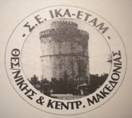 ΑΡ.ΠΡΩΤ.255                                                                 ΜΑΙΟΣ 2017                                                                                             ΠΡΟΣ                                                                                                                ΤΑ ΜΕΛΗ ΜΑΣ                                                              ( Για ενημέρωση όλων των συναδέλφων)ΘΕΜΑ: «Προγραμματισμένη αιμοδοσία στις 1 & 2  ΙΟΥΝΙΟΥ 2017»ΑΙΜΟΔΟΣΙΑ ΣΤΟ ΠΕΡΙΦΕΡΕΙΑΚΟ ΥΠΟΚ/ΜΑ ΘΕΣ/ΝΙΚΗΣ ΣΤΟΝ 5ο ΟΡΟΦΟ ΚΑΙ ΩΡΕΣ 09.00π.μ. έως 12.30μ.μ. ΠΕΜΠΤΗ 1 ΙΟΥΝΙΟΥ 2017 ΓΙΑ ΤΟΥΣ ΣΥΝΑΔΕΛΦΟΥΣ ΤΟΥ ΠΕΡ/ΚΟΥ ΥΠΟΚ/ΤΟΣ&ΠΑΡΑΣΚΕΥΗ 2 ΙΟΥΝΙΟΥ 2017ΓΙΑ ΤΟΥΣ ΣΥΝΑΔΕΛΦΟΥΣ ΤΩΝ ΑΛΛΩΝ ΥΠΟΚ/ΤΩΝΔΩΣΤΕ ΑΙΜΑ, ΣΩΖΕΙ ΖΩΕΣ!!!ΓΙΑ ΤΟ Δ.Σ.     Ο ΠΡΟΕΔΡΟΣ                                                             Η ΓΕΝ. ΓΡΑΜΜΑΤΕΑΣΚΑΜΤΣΗΣ ΣΩΤΗΡΗΣ                                          ΠΑΠΑΛΕΞΟΠΟΥΛΟΥ ΣΤΑΜΑΤΙΑ